28.05.2020г. №76РОССИЙСКАЯ ФЕДЕРАЦИЯИРКУТСКАЯ ОБЛАСТЬБОХАНСКИЙ МУНИЦИПАЛЬНЫЙ РАЙОНМУНИЦИПАЛЬНОЕ ОБРАЗОВАНИЕ КАЗАЧЬЕДУМАРЕШЕНИЕОБ ИСПОЛНЕНИИ БЮДЖЕТА МО «КАЗАЧЬЕ» ЗА 2019 ГОДЗаслушав информацию Ершовой О.С. финансиста администрации об исполнении бюджета за 12 месяцев 2019 г.РЕШИЛА:1.Принять исполнение бюджета за 12 месяцев 2019 года 2. Опубликовать данное решение в муниципальном Вестнике.Председатель Думы,Глава муниципального образования «Казачье»Т.С. ПушкареваПояснительная запискак отчету «Об исполнении бюджета МО «Казачье» за 2019 год»За отчетный период исполнение бюджета МО «Казачье» осуществлялось в соответствии с решением Думы № 148 от 27 декабря 2018 года «О бюджете МО «Казачье» на 2019 год и плановый период 2020 и 2021 годов» с изменениями и дополнениями, принятыми решениями Думы в отчетном периоде. Бюджетная политика была направлена на увеличение объема поступлений собственных доходов, на оперативное осуществление финансирования, контроль за целевым использованием средств. Финансирование расходной части бюджета происходило в соответствии с финансовыми нормативами и социальными нормами, предусмотренными законодательством.ДоходыИсполнение бюджета МО «Казачье» за 2019 год составило по доходам 17817,6 тыс. рублей или 99,6 % к годовому назначению.В виде финансовой помощи в бюджет поступило 15088,2 тыс. рублей (100%), в том числе: дотация на выравнивание бюджетной обеспеченности в объеме 13069,9тыс. рублей, увеличение на 9%прочие субсидии: народные инициативы – 438 тыс. руб., увеличение на 32%субсидия на дома культуры – 900,8 тыс. руб., уменьшение на 36%грантовая поддержка - 528,0 тыс. руб.субвенций ВУС – 115,1 тыс. рублей,субвенция по тарифам – 36,4 тыс. руб.,Объем собственных доходов за отчетный период составил 2729,4 тыс. рублей или 97,5% от планового назначения.В составе доходов платежи по налогу на доходы физических лиц, зачисляемые в доход бюджета, поступили в размере 385,3 тыс. рублей, что составило 86,4% к годовому плану и 14 % от всей суммы собственных доходов, поступивших за 2019 год.Доходы от акцизов на автомобильный и прямогонный бензин, прямогонный бензин, дизельное топливо, моторные масла для дизельных и (или) карбюраторных (инжекторных) двигателей поступили в сумме 1390,1 тыс. рублей или 99,6% к плану.Единый сельхоз налог – 3,6 тыс. руб.Налог на имущество поступил в сумме 5,2 тыс. руб.Земельный с юр. и физ. лиц 626,9 тыс. руб.Доходы от использования имущества поступили в размере 35,0 тыс. рублей.Доходы от продажи земельных участков – 214,3 тыс. рублей.Прочие неналоговые доходы – 66,0 тыс. рублей, увеличение на.Штрафы – 3 тыс. руб.РасходыЗа отчетный период на 01.01.2020 года за счет всех доходов произведено финансирование на сумму 16351,4 тыс. рублей или 89 % от объема запланированных расходов, увеличение на 35 %.Финансирование расходов по разделу «Общегосударственные вопросы» составило 7857,3 тыс. рублей или 96,8 % к плану. На выплату заработной платы и начислений на нее направлено 5635,5 тыс. рублей.На другие расходы направлено 2221,8 тыс. рублей, из них на оплату эл. энергия 950,0 тыс. рублей.Раздел «Национальная оборона» профинансирован на сумму 115,1 тыс. рублей (выплата заработной платы специалисту ВУС за 2019 год).По разделу «Национальная экономика» осуществлено финансирование на сумму 204,0 тыс. рублей (выплата з/п специалисту по тарифам – 36,4 тыс. руб.; дорожный фонд – 167,6 тыс. руб.).По разделу «ЖКХ» осуществлено финансирование на сумму 1054,9 тыс. (народные инициативы, грантовая поддержка сельских территорий).За отчетный период по разделу «Культура» было профинансировано 7055,3 тыс. рублей (з/п работникам культуры за январь - декабрь 2019г. 6135,5; 919,8 на финансирование программы по домам культуры).28.05.2020г. №77РОССИЙСКАЯ ФЕДЕРАЦИЯИРКУТСКАЯ ОБЛАСТЬБОХАНСКИЙ МУНИЦИПАЛЬНЫЙ РАЙОНМУНИЦИПАЛЬНОЕ ОБРАЗОВАНИЕ    КАЗАЧЬЕ ДУМАРЕШЕНИЕО ВНЕСЕНИИ ИЗМЕНЕНИЙ В ПРАВИЛА ЗЕМЛЕПОЛЬЗОВАНИЯ И ЗАСТРОЙКИ МУНИЦИПАЛЬНОГО ОБРАЗОВАНИЯ «КАЗАЧЬЕ»На основании статьи 98 Земельного кодекса Российской Федерации от 25.10.2001г. №136-Ф, в целях создания условий для устойчивого развития территории муниципального образования «Казачье», эффективного использования и застройки, планировки территории, обеспечения прав и законных интересов физических и юридических лиц, в соответствии с Уставом муниципального образования «Казачье», думаРЕШИЛА:1.Внести изменения в правила землепользования и застройки муниципального образования «Казачье», утвержденные решением Думы № 159 от 28.03.2013 года1.1 В статью 38 Р-1 «Зона спортивных комплексов и сооружений» в пункт 1 «Основные виды разрешенного использования» добавить: туристические базы, стационарные и палаточные туристко-оздоровительные лагеря, детские туристические станции, туристические парки, учебно-туристические тропы и другие аналогичные объекты2. опубликовать данное решение в муниципальном Вестнике.Председатель Думы,Глава муниципального образования «Казачье»Т.С. Пушкарева15.05.2020г. №31РОССИЙСКАЯ ФЕДЕРАЦИЯИРКУТСКАЯ ОБЛАСТЬБОХАНСКИЙ МУНИЦИПАЛЬНЫЙ РАЙОНМУНИЦИПАЛЬНОЕ ОБРАЗОВАНИЕ КАЗАЧЬЕПОСТАНОВЛЕНИЕОБ ОТМЕНЕ ПОСТАНОВЛЕНИЯ №52 ОТ 02.06.2015Г. «ОБ УТВЕРЖДЕНИИ ПРАВИЛ ИСПОЛЬЗОВАНИЯ ВОДНЫХ ОБЪЕКТОВ ОБЩЕГО ПОЛЬЗОВАНИЯ ДЛЯ ЛИЧНЫХ И БЫТОВЫХ НУЖД, РАСПОЛОЖЕННЫХ НА ТЕРРИТОРИИ МУНИЦИПАЛЬНОГО ОБРАЗОВАНИЯ «КАЗАЧЬЕ»В связи с протестом Западно – Байкальской межрайонной природоохранной прокуратуры о незаконности принятия постановления № 52 от 02.06.2015 «Об утверждении Правил использования водных объектов общего пользования для личных и бытовых нужд, расположенных на территории муниципального образования «Казачье», в соответствии с Федеральным законом от 06.10.2003 №131 – ФЗ «Об общих принципах организации местного самоуправления в Российской Федерации»ПОСТАНОВЛЯЮ:1.Отменить постановление № 52 от 02.06.2015 «Об утверждении Правил использования водных объектов общего пользования для личных и бытовых нужд, расположенных на территории муниципального образования «Казачье»2.Опубликовать данное постановление в муниципальном Вестнике и на официальном сайте.Глава сельского поселения Казачье Т.С. Пушкарева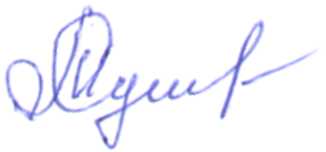 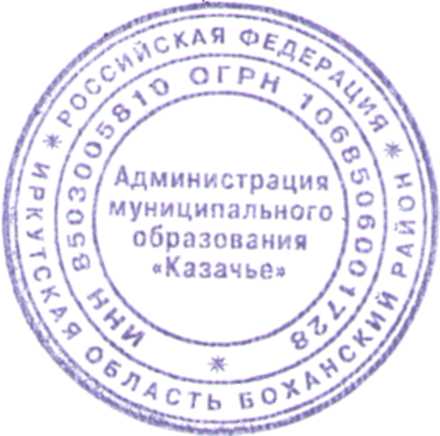 15.05.2020г. №32РОССИЙСКАЯ ФЕДЕРАЦИЯИРКУТСКАЯ ОБЛАСТЬБОХАНСКИЙ МУНИЦИПАЛЬНЫЙ РАЙОНМУНИЦИПАЛЬНОЕ ОБРАЗОВАНИЕ КАЗАЧЬЕПОСТАНОВЛЕНИЕОБ УТВЕРЖДЕНИИ ПРАВИЛ ОХРАНЫ ЖИЗНИ ЛЮДЕЙ НА ВОДОЕМАХ МО «КАЗАЧЬЕ»В целях обеспечения безопасности и охраны жизни людей на водных объектах, расположенных на территории муниципального образования «Казачье», реализации Федерального закона № 131 – ФЗ «Об общих принципах местного самоуправления в Российской Федерации», в связи с отсутствием возможности оборудования мест массового отдыха на берегу р. АнгараПОСТАНОВЛЯЮ:1.Установить знаки о запрете купания до 01.06.2020 года ответственная Рофф Г.В., специалист по имуществу и земле.2.Информацию, запрещающую купание разместить на досках объявлений и информационном щите, до 03.06.2020 года – ответственная Герасимова Т.Г., заместитель главы администрации.3.Провести информирование населения, по мерам безопасности на водных объектах – ответственная Герасимова Т.Г., заместитель главы администрации.4.Провести инструктажи по мерам безопасности на водных объектах с неблагополучными семьями до 01.06.2020 г. и в течение всего летнего периода – ответственная Кузнецова Н.В., участковый социальный работник.5.Опубликовать данное постановление в муниципальном Вестнике и на официальном сайте.Глава сельского поселения Казачье Т.С. Пушкарева12.05.2020г. №38РОССИЙСКАЯ ФЕДЕРАЦИЯИРКУТСКАЯ ОБЛАСТЬБОХАНСКИЙ РАЙОНАдминистрация муниципального образования «Казачье»РАСПОРЯЖЕНИЕО ВРЕМЕННОМ ТРУДОУСТРОЙСТВЕНа основании Договора о совместной деятельности по организации и проведению оплачиваемых и общественных работ от 12.05.2020 года №12  1.На период с 12.05.2020 года по 11.06.2020 года временно трудоустроить Пахомову Людмилу Владимировну, в качестве рабочего, с режимом работы 0,5 часа в день.2. На период с 12.05.2020 года по 11.06.2020 года временно трудоустроить Касаткину Зинаиду Сергеевну, в качестве рабочего, с режимом работы 0,5 часа в день.Глава администрации муниципального образования «Казачье»Т.С. Пушкарева12.05.2020г. №39РОССИЙСКАЯ ФЕДЕРАЦИЯИРКУТСКАЯ ОБЛАСТЬБОХАНСКИЙ РАЙОНАдминистрация муниципального образования «Казачье»РАСПОРЯЖЕНИЕО ВЫДЕЛЕНИИ ДЕНЕЖНЫХ СРЕДСТВНа основании договора об оказании услуг связи №38027248 от 31.01.2020г., заключенного с ООО «Т2 Мобайл»1. Главному бухгалтеру Тураевой Н.Г. выделить денежные средства для оплаты за услуги связи в сумме 500 (пятьсот руб.) 2. Данное распоряжение опубликовать в муниципальном Вестнике.Глава администрации муниципального образования «Казачье»Т.С. Пушкарева12.05.2020г. №40РОССИЙСКАЯ ФЕДЕРАЦИЯИРКУТСКАЯ ОБЛАСТЬБОХАНСКИЙ РАЙОНАдминистрация муниципального образования «Казачье»РАСПОРЯЖЕНИЕО ВЫДЕЛЕНИИ ДЕНЕЖНЫХ СРЕДСТВНа основании акта выполненных работ №39 от 12.05.2020г., от МБУ Боханская редакция районной газеты «Сельская правда»1. Главному бухгалтеру Тураевой Н.Г. выделить денежные средства для оплаты за поздравление в сумме 560 (пятьсот шестьдесят руб.) 50 коп.2. Данное распоряжение опубликовать в муниципальном Вестнике.Глава администрации муниципального образования «Казачье»Т.С. Пушкарева12.05.2020г. №41РОССИЙСКАЯ ФЕДЕРАЦИЯИРКУТСКАЯ ОБЛАСТЬБОХАНСКИЙ РАЙОНАдминистрация муниципального образования «Казачье»РАСПОРЯЖЕНИЕО ЗАМЕЧАНИИВ связи с нарушением законодательства о местном самоуправлении заместителю главы администрации Герасимовой Т.Г. объявить замечание.Глава администрации муниципального образования «Казачье»Т.С. Пушкарева